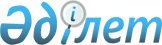 О внесении изменений и дополнения в постановление Правительства Республики Казахстан от 13 декабря 2010 года № 1350 "О реализации Закона Республики Казахстан "О республиканском бюджете на 2011-2013 годы"Постановление Правительства Республики Казахстан от 13 июня 2011 года № 655

      Правительство Республики Казахстан ПОСТАНОВЛЯЕТ:



      1. Внести в постановление Правительства Республики Казахстан от 13 декабря 2010 года № 1350 "О реализации Закона Республики Казахстан "О республиканском бюджете на 2011-2013 годы" следующие изменения и дополнение:



      в приложении 1 к указанному постановлению:



      в функциональной группе 05 "Здравоохранение":



      по администратору 226 "Министерство здравоохранения Республики Казахстан":



      в программе 016 "Строительство и реконструкция объектов здравоохранения":



      строку:

"                                                                    "



      изложить в следующей редакции:

"                                                                   ";

      в строке "Строительство Центра судебной медицины по проспекту Кабанбай Батыра в г. Астана" цифры "358 857" заменить цифрами "303 519";



      в приложении 3 к указанному постановлению:



      в функциональной группе 04 "Образование":



      по администратору 225 "Министерство образования и науки Республики Казахстан":



      в программе 012 "Целевые трансферты на развитие областным бюджетам, бюджетам городов Астаны и Алматы на строительство и реконструкцию объектов образования и областному бюджету Алматинской области и бюджету города Алматы для сейсмоусиления объектов образования":



      в строке "Акмолинская область" цифры "3 680 736" заменить цифрами "2 514 879";



      в строке "Западно-Казахстанская область" цифры "537 985" заменить цифрами "1 703 842";



      в функциональной группе 05 "Здравоохранение":



      по администратору 226 "Министерство здравоохранения Республики Казахстан":



      в программе 005 "Целевые трансферты на развитие областным бюджетам, бюджетам городов Астаны и Алматы на строительство и реконструкцию объектов здравоохранения и областному бюджету Алматинской области и бюджету города Алматы для сейсмоусиления объектов здравоохранения":



      в строке "Актюбинская область" цифры "4 100 000" заменить цифрами "3 600 302";



      после строки:

"                                                                  "



      дополнить строкой следующего содержания:

"                                                                   ".



      2. Настоящее постановление вводится в действие со дня подписания.      Премьер-Министр

      Республики Казахстан                       К. Масимов
					© 2012. РГП на ПХВ «Институт законодательства и правовой информации Республики Казахстан» Министерства юстиции Республики Казахстан
				Строительство Павлодарского регионального

кардиохирургического центра на 50 коек в

г. Павлодар (без внеплощадочных

инженерных сетей)1 907 021Корректировка проектно-сметной

документации и строительство

Павлодарского регионального

кардиохирургического центра на 50 коек в

г. Павлодар (без внеплощадочных

инженерных сетей), в том числе проведение

технического обследования возведенного

Павлодарского регионального

кардиохирургического центра на 50 коек в

г. Павлодар на соответствие строительным

нормам и правилам1 962 359Жамбылская область4 038 0383 210 5936 235 764Западно-Казахстанская область499 698